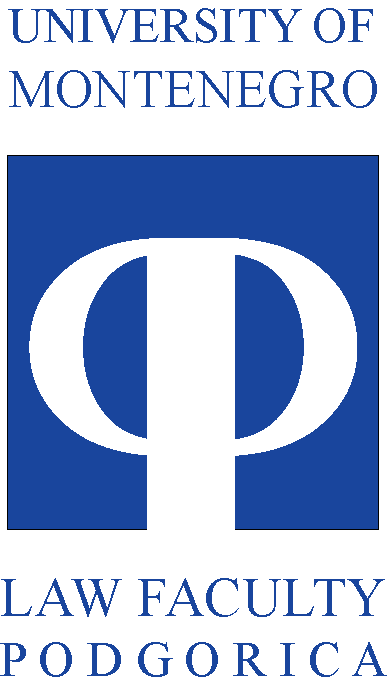 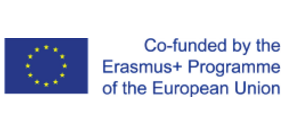 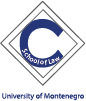 __________________________________________________________________________________MONTHLY ACTIVITIES REPORT -MAY 2019-Since the Management board is focused on projects progress in terms of expenditure, use of resources, implementation of activities and the delivery of results, in order to assure achievement of the defined goals of the project, one of its functions is to systematically collect and analyze relevant information about project progress. In that regard, Project management team is submitting this monthly report for the May 2019.From the period from May 1st to May 31th, the entire project team has been employed on tasks relevant for the realization of the CABUFAL activities planned for the summer semester of 2019. One of the main activities of the project coordinator and the project management team were focused on the preparation of the materials for the upcoming refreshment of the Faculty of law University of Montenegro curriculum, by the recommendations received form the consortium partners. During this period the document on the needs for the curriculum development was finalized.The materials were presented to the Faculty council on verification and their opinion. The decisions were based on the rules of the Montenegrin Law on higher education in accordance with Article 43 of the Law, which states that a licensed institution may, within the period of validity of accreditation, or re-accreditation, make changes to the study program in basic studies up to 30 ECTS credits without the implementation of the accreditation and licensing procedure. Also, some of the proposed changes were made without the need of changing the study programs with number of credits since the changes in the curriculum of these subjects are not changed in greater manner, but they add and specify the areas that will be a part of special lectures, with updating of compulsory and supplementary literature.The Faculty council has adopted this decision, and has forwarded it to the University Senate for further deliberation, since the university Senate is the body that has the mandate to finally adopt this decision.The end of May was dedicated to the preparation of the  final management board of the CABUFAL, so the project coordinator and the management team were conducting consultations with the project partners regarding the dates and the venue of this meeting.